Unit 5 Lesson 4: Understanding Decay1 Notice and Wonder: Two Tables (Warm up)Student Task StatementWhat do you notice? What do you wonder?Table ATable B2 What's Left?Student Task StatementHere is one way to think about how much Diego has left after spending  of $100. Explain each step.Step 1: Step 2: Step 3: Step 4: A person makes $1,800 per month, but  of that amount goes to her rent. What two numbers can you multiply to find out how much she has after paying her rent?Write an expression that only uses multiplication and that is equivalent to  reduced by  of .3 Value of a VehicleStudent Task StatementEvery year after a new car is purchased, it loses  of its value. Let’s say that a new car costs $18,000.A buyer worries that the car will be worth nothing in three years. Do you agree? Explain your reasoning.Write an expression to show how to find the value of the car for each year listed in the table.Write an equation relating the value of the car in dollars, , to the number of years, .Use your equation to find  when  is 0. What does this value of  mean in this situation?A different car loses value at a different rate. The value of this different car in dollars, , after  years can be represented by the equation . Explain what the numbers 10,000 and  mean in this situation.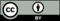 © CC BY 2019 by Illustrative Mathematics®021253480213234yearvalue of car (dollars)018,0001236